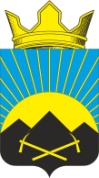 РОССИЙСКАЯ ФЕДЕРАЦИЯРОСТОВСКАЯ ОБЛАСТЬТАЦИНСКИЙ РАЙОНМУНИЦИПАЛЬНОЕ ОБРАЗОВАНИЕ«УГЛЕГОРСКОЕ СЕЛЬСКОЕ ПОСЕЛЕНИЕ»АДМИНИСТРАЦИЯ УГЛЕГОРСКОГО СЕЛЬСКОГО ПОСЕЛЕНИЯпротокол21.04.2016г.                                                № 5-су                                          п.УглегорскийЗаседания комиссии по предупреждению и ликвидации чрезвычайных ситуаций и обеспечению пожарной безопасности Углегорского сельского поселения. Председатель – И.о. Главы Углегорского сельского поселения И.А. НазмееваСекретарь – специалист 1 категории  Администрации Углегорского сельского   поселения по делам ГО и ЧС, ПБ  Л.М. КучеряваяПрисутствовали:  члены комиссии  по  предупреждению и ликвидации ЧС и                                 обеспечению ПБ  Углегорского сельского  поселения    ПОВЕСТКА ДНЯ: О введении режима чрезвычайной ситуации для органов управления и сил поселенческого звена районной подсистемы государственной системы предупреждения и ликвидации чрезвычайных ситуаций.СЛУШАЛИ: специалиста уполномоченного по вопросам ГО и ЧС Углегорского сельского поселения Л.М. Кучерявую: 21.04.2016 года  в результате неосторожного обращения с огнем произошло возгорание сухой растительности на северной окраине п. Углегорский Углегорского сельского поселения с последующим переходом на полигон ТБО с возгоранием легковоспламеняющегося  упаковочно – тарного материала в составе поступающих на свалку отходов. На момент обнаружения площадь возгорания сухой растительности составила 200 м. кв., полигона 65 м. кв., ветер северный 18м/сек. Класс пожарной опасности -5. Создалось сильное задымление, дым ветром несет в сторону жилых кварталов п. Углегорский.РЕШИЛИ:          1. В результате анализа сложившейся ситуации на территории Углегорского сельского поселения  ходатайствовать перед  И.о. Главы Углегорского сельского поселения о введении  режима чрезвычайной ситуации для органов управления и сил ПЗ РП РСЧС Углегорского сельского поселения.  2. Специалисту уполномоченному по вопросам ГО и ЧС Углегорского сельского поселения организовать оповещения населения о сложившейся ситуации и ориентировочных сроках устранений.  3. Организовать выполнение мероприятий в соответствии с  планом мероприятий по предупреждению и ликвидации лесных и ландшафтных пожаров на подведомственной территории в 2016 году.        4. Направить мобильную группу, привлекаемую для тушения ландшафтных и лесных пожаров к месту возникновения очага возгорания.5. Направлять информацию о проведении мероприятий в МКУ Тацинского района «Управление по делам ГО и ЧС».6. Директору  МПП ЖКХ  Ермоленко Л.В. организовать аварийную бригаду, направить технику для тушения очага возгорания.       7. Руководителям организаций ЗАО «Углегорск – цемент» и ОАО «Автодорсервис», независимо от форм собственности в случае ухудшения обстановки организовать выделение дополнительных сил и средств для ликвидации чрезвычайной ситуации.        8.  Контроль за осуществлением решения комиссии оставляю за собой.И.о Главы Углегорскогосельского поселения                                                                               И.А. НазмееваСекретарь КЧС и ПБ                                                                            Л.М. Кучерявая